Załącznik 6 do Regulaminu konkursu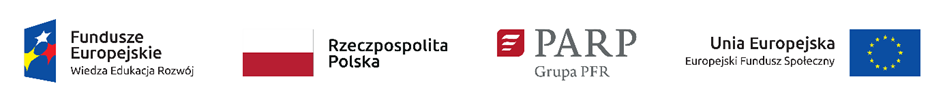 Wzór deklaracji poufności dla obserwatora uczestniczącego w pracach KOPDEKLARACJA POUFNOŚCINiniejszym oświadczam, że zobowiązuję się do: bezterminowego zachowania w tajemnicy wszystkich informacji i dokumentów ujawnionych i wytworzonych w trakcie wyboru projektów w ramach prac Komisji Oceny Projektów powołanej w Działaniu/ Poddziałaniu …… Programu Operacyjnego Wiedza Edukacja Rozwój, w szczególności informacji i dokumentów, które stanowią tajemnice wynikające z przepisów powszechnie obowiązującego prawa; niezatrzymywania kopii jakichkolwiek pisemnych lub elektronicznych informacji udostępnionych mi w trakcie prac Komisji Oceny Projektów powołanej w ramach Działania/Poddziałania …………… Programu Operacyjnego Wiedza Edukacja Rozwój........................................................, dnia .............................. r.(miejscowość)...........................................................(podpis)Imię i nazwisko obserwatora:………………………………………………………………………………………Instytucja organizująca konkurs:………………………………………………………………………………………Numer konkursu:………………………………………………………………………………………